	Meldung eines öffentlichen Einzelanlasses mit Wirtetätigkeit	Gesuch um Verlängerung der Öffnungszeit während eines Einzelanlasses	Reservation der TurnhalleBeilagen:Speise- und GetränkekartenSicherheits- und Parkkonzept inkl. BeilagenFormular Laseranlage

GEMEINDEKANZLEIGemeinde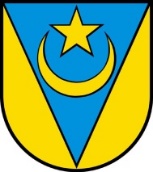         TeufenthalAargauGemeindekanzlei5723 TeufenthalTeufenthal, 04.06.2018 (Version Stand 03.2018)Allgemeine AngabenArt des Anlasses (Konzert, Disco, Turnershow, etc.)Veranstalter (Verein, Organisation, etc.)Lokalität / Grundstück / VeranstaltungsortPLZ / Ort / Adresse	 Veranstaltung im Freien oder Zelt	 Veranstaltung in Gebäuden	Maximale Besucherkapazität:      	Benützung der Turnhalle für den Zeitraum vom:      
	Bitte auch Reservation über Online-Tool auf Website (Unser Dorf/Reservation Turnhalle) vornehmenDatum und Dauer des EinzelanlassesDatum und Dauer des EinzelanlassesDatum und Dauer des EinzelanlassesDatum und Dauer des EinzelanlassesDatumAnlass von … bis … Bewirtung von … bis …Erwartete BesucheranzahlBei einer Verlängerung der ÖffnungszeitenBei einer Verlängerung der ÖffnungszeitenBei einer Verlängerung der ÖffnungszeitenBei einer Verlängerung der ÖffnungszeitenGrund für die Verlängerung: Grund für die Verlängerung: Grund für die Verlängerung: Grund für die Verlängerung: ZutrittZutrittZutrittZutritt	 öffentlich		 nicht öffentlich	 ohne Eintrittsgeld		 mit Eintrittsgeld in der Höhe von Fr.     	 Zutrittsalter eingeschränkt, Zutritt ab Alter:     	 öffentlich		 nicht öffentlich	 ohne Eintrittsgeld		 mit Eintrittsgeld in der Höhe von Fr.     	 Zutrittsalter eingeschränkt, Zutritt ab Alter:     	 öffentlich		 nicht öffentlich	 ohne Eintrittsgeld		 mit Eintrittsgeld in der Höhe von Fr.     	 Zutrittsalter eingeschränkt, Zutritt ab Alter:     	 öffentlich		 nicht öffentlich	 ohne Eintrittsgeld		 mit Eintrittsgeld in der Höhe von Fr.     	 Zutrittsalter eingeschränkt, Zutritt ab Alter:     BewirtungBewirtungBewirtungBewirtung	 Alkohol (Bier, Wein bis 15 Volumenprozent und Most)	 Spirituosen, Wein, Spirituosenmischgetränke (Alcopops), gebrannte Wasser
	 Es wird die Abgabe einer Spirituosenabgabe fällig.	 Kalte Speisen	 Warme SpeisenBewirtung durch	 den Organisator.	 Einen Catering Betrieb	Name	     
		Adresse	     
		PLZ, Ort	     
		Telefon	     	 andere Dritte	Name	     
		Adresse	     
		PLZ, Ort	     
		Telefon	     Unter dem Begriff „Spirituosen“ fallen auch Aperitif-Getränke und Alcopop (Premix-Getränke, die gebranntes Wasser enthalten sowie Designerdrinks, die aus dem Gemisch eines gezuckerten Getränks und Ethylalkohol bestehen).	 Alkohol (Bier, Wein bis 15 Volumenprozent und Most)	 Spirituosen, Wein, Spirituosenmischgetränke (Alcopops), gebrannte Wasser
	 Es wird die Abgabe einer Spirituosenabgabe fällig.	 Kalte Speisen	 Warme SpeisenBewirtung durch	 den Organisator.	 Einen Catering Betrieb	Name	     
		Adresse	     
		PLZ, Ort	     
		Telefon	     	 andere Dritte	Name	     
		Adresse	     
		PLZ, Ort	     
		Telefon	     Unter dem Begriff „Spirituosen“ fallen auch Aperitif-Getränke und Alcopop (Premix-Getränke, die gebranntes Wasser enthalten sowie Designerdrinks, die aus dem Gemisch eines gezuckerten Getränks und Ethylalkohol bestehen).	 Alkohol (Bier, Wein bis 15 Volumenprozent und Most)	 Spirituosen, Wein, Spirituosenmischgetränke (Alcopops), gebrannte Wasser
	 Es wird die Abgabe einer Spirituosenabgabe fällig.	 Kalte Speisen	 Warme SpeisenBewirtung durch	 den Organisator.	 Einen Catering Betrieb	Name	     
		Adresse	     
		PLZ, Ort	     
		Telefon	     	 andere Dritte	Name	     
		Adresse	     
		PLZ, Ort	     
		Telefon	     Unter dem Begriff „Spirituosen“ fallen auch Aperitif-Getränke und Alcopop (Premix-Getränke, die gebranntes Wasser enthalten sowie Designerdrinks, die aus dem Gemisch eines gezuckerten Getränks und Ethylalkohol bestehen).	 Alkohol (Bier, Wein bis 15 Volumenprozent und Most)	 Spirituosen, Wein, Spirituosenmischgetränke (Alcopops), gebrannte Wasser
	 Es wird die Abgabe einer Spirituosenabgabe fällig.	 Kalte Speisen	 Warme SpeisenBewirtung durch	 den Organisator.	 Einen Catering Betrieb	Name	     
		Adresse	     
		PLZ, Ort	     
		Telefon	     	 andere Dritte	Name	     
		Adresse	     
		PLZ, Ort	     
		Telefon	     Unter dem Begriff „Spirituosen“ fallen auch Aperitif-Getränke und Alcopop (Premix-Getränke, die gebranntes Wasser enthalten sowie Designerdrinks, die aus dem Gemisch eines gezuckerten Getränks und Ethylalkohol bestehen).Ist eine Schallanlage in Betrieb?	 nein	 ja			bis 93 dB(A)		Schallpegel (Leq über 60 Min.) von 93 bis 96 dB(A)Anforderungen: Einhaltung des Schallpegels gemäss SLV sowie keine Überschreitung des Maximalpegels LAFmax von 125 dB(A) während der gesamten Dauer der VeranstaltungDeutlich sichtbarer Hinweis für das Publikum im Eingangsbereich auf den max. Schallpegel von 96 dB(A) und einer möglichen Schädigung des Gehörs und der Zunahme dieser Gefahr mit Dauer der Exposition Kostenlose Abgabe von Gehörschutzpfropfen Überwachung des Schallpegels mit einem Schallmessgerät, welches die Messung des A-bewerteten Schallpegels LA sowie die Bestimmung des Mittelungspegels Leq ermöglicht 		Schallpegel (Leq über 60 Min.) von 96 bis 100 dB(A) und einer Dauer
von weniger als 3 Stundenvon                     bis                     UhrAnforderungen: Einhaltung des Schallpegels gemäss SLV sowie keine Überschreitung des Maximalpegels LAFmax von 125 dB(A) während der gesamten Dauer der Veranstaltung Deutlich sichtbarer Hinweis für das Publikum im Eingangsbereich auf den max. Schallpegel von 100 dB(A) und einer möglichen Schädigung des Gehörs und der Zunahme dieser Gefahr mit Dauer der Exposition Kostenlose Abgabe von Gehörschutzpfropfen Überwachung des Schallpegels mit einem Schallmessgerät, welches die Messung des A-bewerteten Schallpegels LA sowie die Bestimmung des Mittelungspegels Leq ermöglicht Bemerkung: Der Schallpegel vor und nach diesen 3 Stunden darf max. 93 dB(A) betragen 		Schallpegel (Leq über 60 Min.) von 96 bis 100 dB(A) und einer Dauer
von mehr als 3 StundenAnforderungen: Einhaltung des Schallpegels gemäss SLV sowie keine Überschreitung des Maximalpegels LAFmax von 125 dB(A) während der gesamten Dauer der VeranstaltungDeutlich sichtbarer Hinweis für das Publikum im Eingangsbereich auf den max. Schallpegel von 100 dB(A) und einer möglichen Schädigung des Gehörs und der Zunahme dieser Gefahr mit Dauer der ExpositionKostenlose Abgabe von GehörschutzpfropfenÜberwachung des Schallpegels mit einem Schallmessgerät, welches die Messung des A-bewerteten Schallpegels LA sowie die Bestimmung des Mittelungspegels Leq ermöglichtDer Schallpegel muss während der gesamten Veranstaltungsdauer mit einem elektronischen Schallüberwachungssystem gemäss Anhang Ziff. 1.3 der SLV aufgezeichnet werdenDie Daten der Schallüberwachung sowie die Angaben zu Messort (1), Ermittlungsort und Pegeldifferenz nach Anhang Ziff 1.1 Absatz 2 müssen 30 Tage aufbewahrt werdenDem Publikum muss eine Ausgleichszone frei zugänglich zur Verfügung stehen, auf welche deutlich sichtbar hingewiesen wird (Plan des Veranstaltungsgeländes mit ausgewiesener Ausgleichszone beilegen)Anforderungen für Ausgleichszonen:Der Schallpegel darf 85 dB(A) nicht übersteigen Sie müssen mind. 10% der Veranstaltungsfläche umfassen und für den Aufenthalt des Publikums bestimmt sein (WCs, Garderoben, Durchgänge etc. zählen nicht als Ausgleichszone)Messort: 		Mischpult (Umrechnung gem. Anhang Ziff. 1.1 Absatz 2 und 1.4 SLV / Schallpegeldifferenz zwischen Messort und Ermittlungsort auf dem Aufzeichnungsprotokoll festhalten)		Ort, an welchem das Publikum dem Schall am stärksten ausgesetzt ist (Ermittlungsort)  HinweisDie Behörde, welche die Meldung überprüft, kann je nach Notwendigkeit zum Schutz der Nachbarschaft vor lästigem Lärm tiefere Beschränkungen der maximalen Lautstärke oder zeitliche Einschränkungen der Veranstaltung vorschreiben.Ist eine Laseranlage in Betrieb?	 nein	 ja	Bitte reichen Sie uns das Meldeforumlar „Meldung einer Veranstaltung oder eines Betriebes mit Laseranlage“ einVeranstaltungen mit Laseranlagen der Klassen 1M, 2M, 3R, 3B oder 4 sind meldepflichtig und müssen dem Gemeinderat mindestens 14 Tage im Voraus schriftlich gemeldet werden (Schall- und Laserverordnung (SLV), Stand 1. März 2012, SR 814.49). Verantwortliche PersonVerantwortliche PersonNameVornameGeburtsdatumHeimatortStrasseNr.PLZOrtTelefon / HandyE-MailAnsprechsperson während des Anlasses (falls abweichend)Ansprechsperson während des Anlasses (falls abweichend)NameVornameHandyFunktionRechnungsadresse (falls abweichend)Rechnungsadresse (falls abweichend)NameVornameStrasseNr.PLZOrtDer Bewilligungsnehmer, die Bewilligungsnehmerin verpflichtet sich mit seiner, ihrer Unterschrift, dass das Verkaufs- und Service-Personal über die gesetzlichen Bestimmungen instruiert wird. Ferner wird die Vollständigkeit und Richtigkeit der gemachten Angaben bestätigt.Der Bewilligungsnehmer, die Bewilligungsnehmerin verpflichtet sich mit seiner, ihrer Unterschrift, dass das Verkaufs- und Service-Personal über die gesetzlichen Bestimmungen instruiert wird. Ferner wird die Vollständigkeit und Richtigkeit der gemachten Angaben bestätigt.DatumUnterschrift der verantwortlichen Person